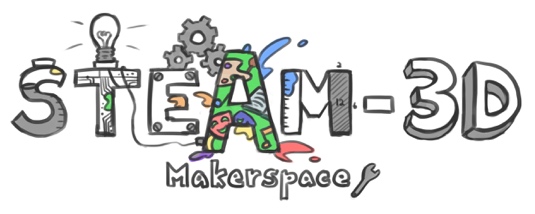 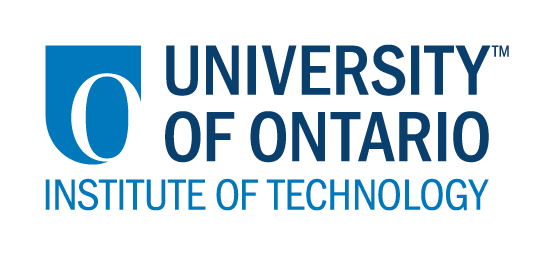 Projet Makerspaces CODE/MOE/UOIT Plan de leçon : maternelle – 150e anniversaire du Canada Les idées maîtresses :Pour en savoir plus sur les provinces et célébrer le 150e anniversaire du CanadaFaire participer les élèves aux expériences où ils peuvent communiquer, enquêter, partager des idées, résoudre les problèmes et innover.Les contenus d’apprentissages :Utiliser la langue française dans différents contextes pour connecter de nouvelles expériences avec ce qu'ils savent déjà.Utiliser le langage pour communiquer leur réflexion, réfléchir et résoudre le problème.Sélectionner et utilisez du matériel pour effectuer leurs propres explorations.Communiquer les résultats et les découvertes à partir d'enquêtes individuelles et collectives.Les idées maîtresses :Pour en savoir plus sur les provinces et célébrer le 150e anniversaire du CanadaFaire participer les élèves aux expériences où ils peuvent communiquer, enquêter, partager des idées, résoudre les problèmes et innover.Les contenus d’apprentissages :Utiliser la langue française dans différents contextes pour connecter de nouvelles expériences avec ce qu'ils savent déjà.Utiliser le langage pour communiquer leur réflexion, réfléchir et résoudre le problème.Sélectionner et utilisez du matériel pour effectuer leurs propres explorations.Communiquer les résultats et les découvertes à partir d'enquêtes individuelles et collectives.Les buts d’apprentissages :Nous apprenons au sujet des provinces de Canada (les gens et les passe-temps/sports qu’ils/elles pratiquent)Les critères de succès :  Nous pouvons prendre les bricolages et les jeux que nous avons créés et représenter les provinces.L’aperçu de la leçon :Les élèves vont créer une carte en 3D du Canada. Les élèves apprendront les choses amusantes que les gens font dans chaque province, créent des articles pour représenter chaque province et placent les objets sur une carte du Canada.L’aperçu de la leçon :Les élèves vont créer une carte en 3D du Canada. Les élèves apprendront les choses amusantes que les gens font dans chaque province, créent des articles pour représenter chaque province et placent les objets sur une carte du Canada.Les matériaux et/ou la technologie à employer :  Des cartes du CanadaDes livres au sujet des provinces du CanadaDes objets et matériaux de la salle de classeLes matériaux et/ou la technologie à employer :  Des cartes du CanadaDes livres au sujet des provinces du CanadaDes objets et matériaux de la salle de classeLes accommodations/les modifications :  Lisez les instructions pour ceux qui ne lisent pasAidez ceux qui ne peuvent pas utiliser les  ciseauxLa leçon sera différenciée par :Le contenu, spécifiquement :Le processus, spécifiquement :Le produit, spécifiquement :L’environnement, spécifiquement :  L’INTRODUCTION DE LA LEÇON:  L’INTRODUCTION DE LA LEÇON:  Pendant cette phase, l’enseignant (e) pourra : • Activer les connaissances préalables des élèves; • Engager les élèves en posant des questions qui suscitent la réflexion ;• Recueillir des données d'évaluation diagnostique et / ou formative par l'observation et l’interrogatoire ; • discuter et clarifier les tâches. Pendant cette phase, les étudiant (e)s pourraient • participer en discussions ; • proposer des stratégies ; • Interroger le professeur et ses camarades de classe ; • Faire des liens et réfléchir sur l'apprentissage antérieur.Décrivez comment vous allez introduire l'activité d'apprentissage à vos élèves. Quelles questions clés poseriez-vous ? Comment allez-vous recueillir des données diagnostiques ou formatives sur les niveaux actuels de compréhension des élèves ? Comment les élèves seront-ils groupés ? Comment les documents seront-ils distribués ?Nous avons montré aux enfants la carte du Canada et nous avons sorti des livres des provinces, ainsi que des vidéos. Sur la base des informations fournies aux enfants, nous avons parlé de chaque activité appartenant à chaque province. Chaque jour, les enfants ont été invités à nous parler d'une province ou de l'activité qui appartenait à cette province, puis ils/elles ont pu choisir la prochaine activité de leur choix. Si un enfant n'a pas pu nous dire cette information, nous les aiderons en posant des questions. Les enfants sont venus à l'école pour chanter une chanson qu'ils/elles ont appris eux-mêmes à la maison. Nos étudiant(e)s participent dans chaque activité de groupe une ou deux fois pendant le temps d'exploration. Nous avons donné des instructions pour que les enfants regardent dans notre armoire et ils/elles ont exploré le matériel eux-mêmes.Décrivez comment vous allez introduire l'activité d'apprentissage à vos élèves. Quelles questions clés poseriez-vous ? Comment allez-vous recueillir des données diagnostiques ou formatives sur les niveaux actuels de compréhension des élèves ? Comment les élèves seront-ils groupés ? Comment les documents seront-ils distribués ?Nous avons montré aux enfants la carte du Canada et nous avons sorti des livres des provinces, ainsi que des vidéos. Sur la base des informations fournies aux enfants, nous avons parlé de chaque activité appartenant à chaque province. Chaque jour, les enfants ont été invités à nous parler d'une province ou de l'activité qui appartenait à cette province, puis ils/elles ont pu choisir la prochaine activité de leur choix. Si un enfant n'a pas pu nous dire cette information, nous les aiderons en posant des questions. Les enfants sont venus à l'école pour chanter une chanson qu'ils/elles ont appris eux-mêmes à la maison. Nos étudiant(e)s participent dans chaque activité de groupe une ou deux fois pendant le temps d'exploration. Nous avons donné des instructions pour que les enfants regardent dans notre armoire et ils/elles ont exploré le matériel eux-mêmes.ACTION:  ACTION:  Pendant cette phase, l’enseignant (e) pourra : • Poser des questions ; • Clarifier les idées fausses, en redirigeant les élèves par questionnement ; • Répondre aux questions des élèves (mais éviter de fournir une solution au problème)• observer et évaluer ; • Encourager les élèves à représenter leur pensée de façon concrète et / ou avec des dessins ; • Encourager les élèves à clarifier leurs idées et à poser des questions à d'autres élèves.Pendant cette phase, les étudiant (e)s pourraient • Représenter leur pensée (en utilisant des nombres, des images, des mots, des manipulatifs, des actions, etc.) ;• Participer activement à des groupes entiers, de petits groupes ou en groupes indépendants ;• Expliquer leur pensée au professeur et à leurs camarades de classe ; • Explorer et développer des stratégies et des concepts. 
Décrivez les tâches dans lesquelles vos élèves seront engagés. Quelles idées fausses ou difficultés pensez-vous qu'ils pourraient rencontrer ? Comment est-ce qu’ils/elles vont démontrer leur compréhension du concept ? Comment allez-vous recueillir vos données d'évaluation (par exemple, liste de contrôle, anecdotes) ? Quelles activités allez-vous fournir pour aller plus loin ?On a demandé à chaque enfant de compléter une activité et de parler à l’enseignant(e) au sujet de ceux qu’ils/elles ont appris avant de passer à l'activité suivante. Au moment du partage avec la classe, ils/elles nous ont raconté encore ce qu'ils/elles ont aimé de l'activité et de ce qu'ils ont appris.
Décrivez les tâches dans lesquelles vos élèves seront engagés. Quelles idées fausses ou difficultés pensez-vous qu'ils pourraient rencontrer ? Comment est-ce qu’ils/elles vont démontrer leur compréhension du concept ? Comment allez-vous recueillir vos données d'évaluation (par exemple, liste de contrôle, anecdotes) ? Quelles activités allez-vous fournir pour aller plus loin ?On a demandé à chaque enfant de compléter une activité et de parler à l’enseignant(e) au sujet de ceux qu’ils/elles ont appris avant de passer à l'activité suivante. Au moment du partage avec la classe, ils/elles nous ont raconté encore ce qu'ils/elles ont aimé de l'activité et de ce qu'ils ont appris.CONSOLIDATION:  Réflexion et ConnectionCONSOLIDATION:  Réflexion et ConnectionPendant cette phase, l’enseignant (e) pourra : • Encourager les élèves à expliquer une variété de stratégies d’apprentissage ; • Demander aux élèves de défendre leurs procédures et de justifier leurs réponses ; • Clarifier les malentendus ; • Relier des stratégies et des solutions à des types de problèmes similaires afin d'aider les élèves à généraliser les concepts ; • Résumer la discussion et mettre l'accent sur des points ou des concepts clés.Pendant cette phase, les étudiant (e)s pourraient: • Partager leurs découvertes ; • Utilise une variété de représentations concrètes pour démontrer leur compréhension• justifier et expliquer leurs pensées ; • réfléchir sur leurs apprentissages.
Comment choisirez-vous les élèves ou les groupes d'élèves qui doivent partager leur travail avec la classe (ex. Montrer une variété de stratégies, montrer différents types de représentations, illustrer un concept clé) ? Quelles questions clés poseriez-vous pendant le débriefing ? Nous avons une liste de contrôle que nous utilisons toute l'année pour le partage. Les enfants ont parlé de leur objet préféré qu'ils/elles ont créé et l'ont montré à la classe. Les questions posées lors du partage sont les suivantes- Quelle était la partie la plus difficile?- Qu'as-tu appris?- As-tu demandé de l'aide lorsque tu ne pouvais pas comprendre comment le faire?- Qu'est-ce que tu as fait lorsque tu es devenu frustré?
Comment choisirez-vous les élèves ou les groupes d'élèves qui doivent partager leur travail avec la classe (ex. Montrer une variété de stratégies, montrer différents types de représentations, illustrer un concept clé) ? Quelles questions clés poseriez-vous pendant le débriefing ? Nous avons une liste de contrôle que nous utilisons toute l'année pour le partage. Les enfants ont parlé de leur objet préféré qu'ils/elles ont créé et l'ont montré à la classe. Les questions posées lors du partage sont les suivantes- Quelle était la partie la plus difficile?- Qu'as-tu appris?- As-tu demandé de l'aide lorsque tu ne pouvais pas comprendre comment le faire?- Qu'est-ce que tu as fait lorsque tu es devenu frustré?